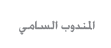 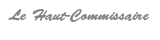 بــــــــــــلاغتحت الرعاية السامية لصاحب الجلالة الملك محمد السادس نصره اللهاحتفاء المندوبية السامية للتخطيط باليوم العالمي للمرأة تحت شعار "المساواة بين الجنسين، شرط للتنمية المستدامة"تحت الرعاية السامية لصاحب الجلالة الملك محمد السادس نصره الله، تحتفي المندوبية السامية للتخطيط باليوم العالمي للمرأة بتنظيم لقاء دراسي تحت شعار "المساواة بين الجنسين، شرط للتنمية المستدامة"، وذلك يوم الخميس 10 مارس 2022 ابتداء من الساعة العاشرة صباحا بفندق سوفيتيل حديقة الورود بالرباط.وستعرف هذه التظاهرة، التي يتم تنظيمها بشراكة مع هيئة الأمم المتحدة للمرأة والاتحاد الأوروبي، عروضا وحوارات على ضوء الأشغال الإحصائية والدراسات التي أنجزتها المندوبية السامية للتخطيط حول وضعية النوع الاجتماعي في مختلف المجالات ببلادنا. وسيتم تقديم هذه الأشغال على شكل منصات رقمية ومقاطع فيديو تبرز، بطريقة ديداكتيكية وتفاعلية، مكتسبات وتحديات المساواة بين الجنسين، وذلك باعتماد تحليل اقتصادي لمعطيات غير مسبوقة مستمدة من الحسابات الوطنية. وسيعرف هذا اللقاء مشاركة ممثلين عن القطاعات المؤسساتية العمومية والخاصة والمنظمات المهنية والمجال الأكاديمي والعلمي والمجتمع المدني، بالإضافة إلى شركاء دوليين.